Convocatoria Código UCM RC63/22MINISTERIO DE CIENCIA E INNOVACIÓNContratos Ramón y Cajal, en el marco del Plan Estatal de Investigación Científica y Técnica y de Innovación 2021-2023. Convocatoria 2022.ACEPTACIÓN DEL ACUERDO POR PARTE DEL DEPARTAMENTOD/Dña. xxx, Director/a del Departamento / Sección Departamental / Instituto Universitario de xxxx, perteneciente a la Facultad de xxxx, propone a D/Dña xxxx para que se incorpore a su Departamento / Sección Departamental / Instituto Universitario mediante un contrato con cargo al Programa Ramón y Cajal, en el área científica xxxxx, referencia a la plaza ofertada xxxxx y línea de investigación “xxxxxxx”Plazo de presentación:Este documento se hará llegar hasta las 14 h. del 14 de noviembre de 2023 a la Sección de Personal Investigador Predoctoral y Postdoctoral del Servicio de Administración de Personal Investigador junto con el impreso de acuerdo de incorporación del candidato.Forma y modo de presentación:Los documentos se firmarán con firma electrónica de todos los que deban suscribirlos y se remitirán mediante correo electrónico enviado a la dirección electrónica  pinves.seleccion@ucm.esSe deberán presentar los dos documentos en plazo, solo en el caso de que no hayan sido preseleccionados, deberán enviar únicamente este documento.SRA. VICERRECTORA DE INVESTIGACIÓN Y TRANSFERENCIA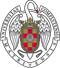  Servicio de Administración de Personal Investigador                       Sección de Personal Investigador Predoctoral y PostdoctoralCorreo e.: pinves.seleccion@ucm.es DIR3 (GEISER-ORVE): U01000736http://www.ucm.es/pinves